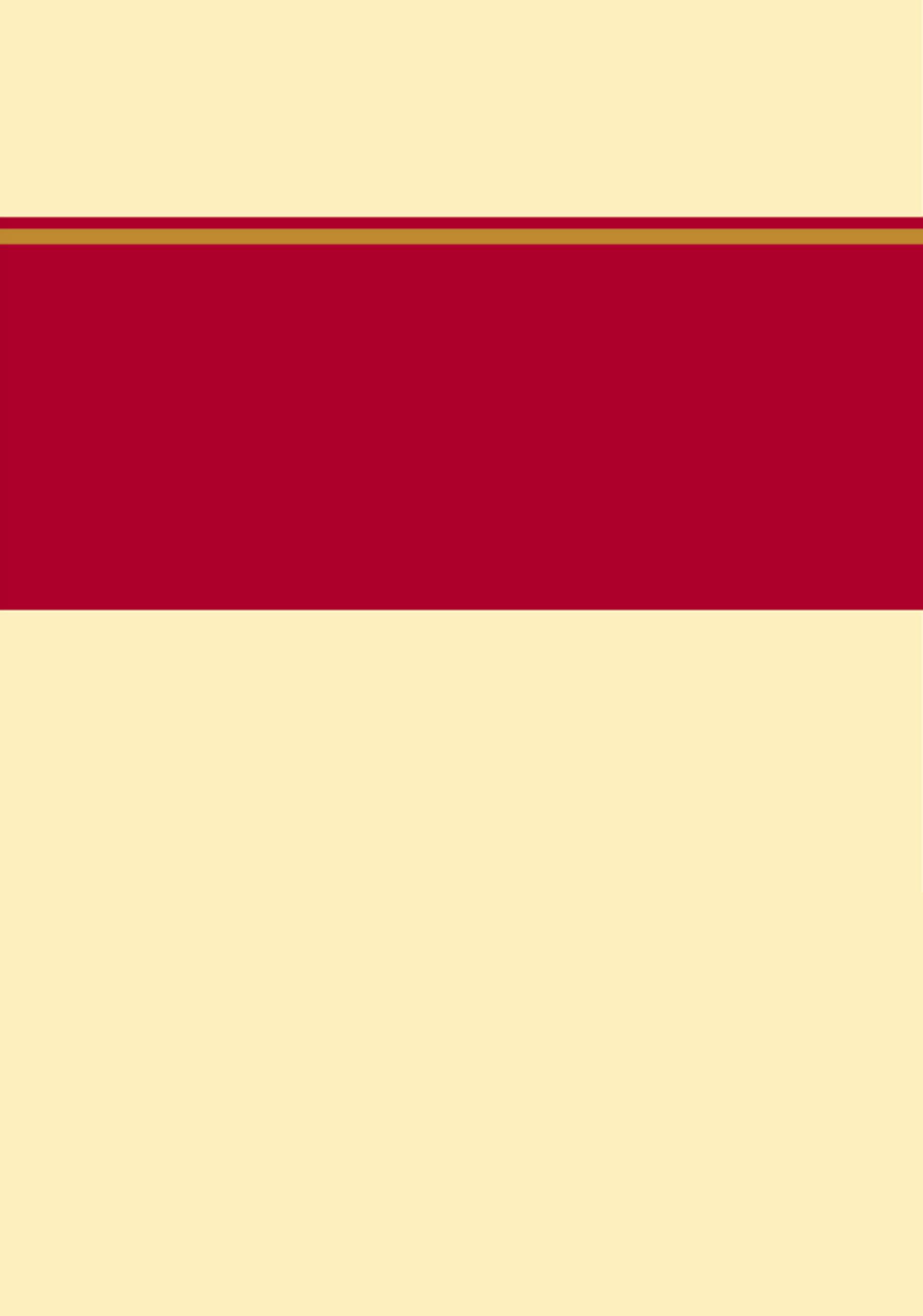 二〇一九年十一月目    录第一部分   部门概况   一、部门职责二、机构设置第二部分   2018年度部门决算报表一、收入支出决算总表二、收入决算表三、支出决算表四、财政拨款收入支出决算总表五、一般公共预算财政拨款支出决算表六、一般公共预算财政拨款基本支出决算表七、一般公共预算财政拨款“三公”经费支出决算表八、政府性基金预算财政拨款收入支出决算表九、国有资本经营预算财政拨款支出决算表十、政府采购情况表第三部分 2018年部门决算情况说明一、收入支出决算总体情况说明二、收入决算情况说明三、支出决算情况说明四、财政拨款收入支出决算情况说明五、一般公共预算财政拨款“三公”经费支出决算情况说明六、预算绩效情况说明七、其他重要事项的说明第四部分  名词解释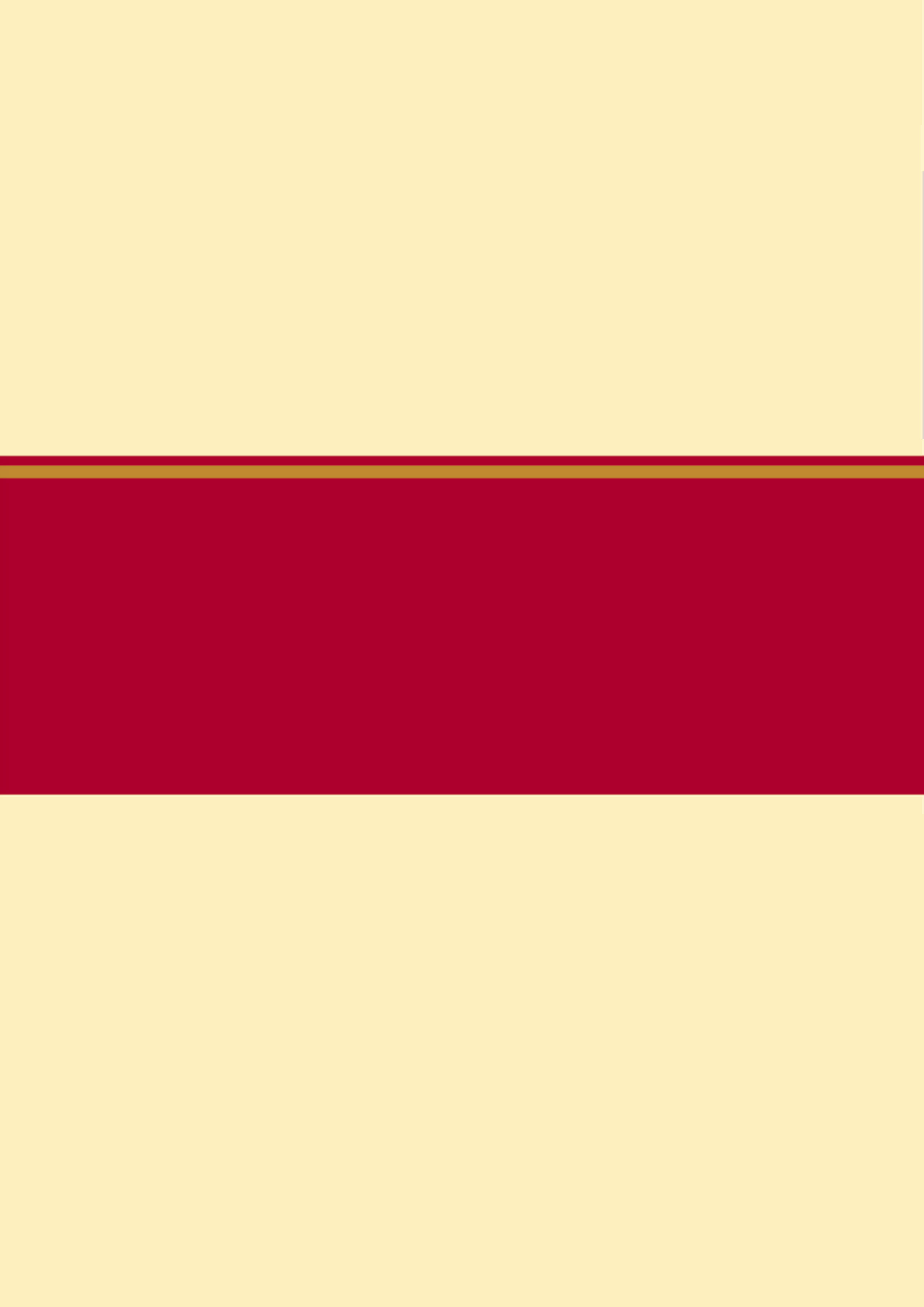 一、部门职责１.承担区委领导交办的文件、讲话稿等文字材料的起草和修订工作；负责区委文件和区委办公室代区委行文的核审工作；承担为区委制定党内规则的服务工作；负责区委刊物的编辑工作。２.围绕省、市、区委总体工作部署，围绕党的中心工作，组织有关经济、政治、文化和党建等方面的方针、政策、问题的调查烟酒、收集和处理信息、反映动态，为区委决策当好参谋。３.负责区委日常文书处理；负责区委各种会议和日常工作活动的组织安排。４.负责对区委重要工作部署和区委领导同志要求的督查督办工作。５.负责全区党政系统保密工作；负责机要文件传递、收发工作；承担县保密工作领导小组日常工作。６.负责区委领导同志的政务活动及生活服务工作。７.负责市以上党委系统领导的接待服务和协调工作，负责区委领导同志交办的其他接待工作。８.负责区委系统财务、安全保卫、机关事务协调和管理工作。９.负责全区党史研究工作。１０.完成区委交办的其他任务。二、机构设置从决算编报单位构成看，纳入2018 年度本部门决算汇编范围的独立核算单位（以下简称“单位”）共 1个，具体情况如下：一、收入支出决算总体情况说明本部门2018年度收入总计（含结转和结余）1307.85万元。与2017年度决算相比，收入减少237.86万元，降低了15.39%，主要原因一方面是2017年1-2月含有区委小部门于人员经费和日常公用经费，2018年区委小部门已全部独立核算；另一方面是严格落实中央八项规定，压缩开支，减少三公经费支出。本部门2018年度支出总计（含结转和结余）1307.85万元。与2017年度决算相比，支出减少237.86万元，降低了15.39%，主要原因一方面是2017年1-2月含有区委小部门于人员经费和日常公用经费，2018年区委小部门已全部独立核算；另一方面是严格落实中央八项规定，压缩开支，减少三公经费支出。    二、收入决算情况说明本部门2018年度本年收入合计1307.85万元，其中：财政拨款收入1307.85万元，占100%；事业收入0万元，占0%；经营收入0万元，占0%；其他收入0万元，占0%。三、支出决算情况说明本部门2018年度本年支出合计1307.85万元，其中：基本支出1307.85万元，占100%。项目支出0万元，占0%四、财政拨款收入支出决算情况说明（一）财政拨款收支与2017 年度决算对比情况本部门2018年度形成的财政拨款收支均为一般公共预算财政拨款，其中一般公共预算财政拨款本年收入1307.85万元,比2017年度收入减少237.86万元，降低了15.39%，主要原因一方面是2017年1-2月含有区委小部门于人员经费和日常公用经费，2018年区委小部门已全部独立核算；另一方面是严格落实中央八项规定，压缩开支，减少三公经费支出；本年支出1307.85万元，比2017年度支出减少237.86万元，降低了15.39%，主要原因一方面是2017年1-2月含有区委小部门于人员经费和日常公用经费，2018年区委小部门已全部独立核算；另一方面是严格落实中央八项规定，压缩开支，减少三公经费支出。（二）财政拨款收支与年初预算数对比情况本部门2018年度一般公共预算财政拨款收入1307.85万元，完成年初预算的116.39%，比年初预算增加184.09万元，增长了16.38%。决算数大于预算数主要原因是2018年1月和7月两次调资增加人员经费支出，启动县级终端汇集点建设工作、购置防火墙设备、电子政务内网纵向骨干网络分级保护测评费增加专项活动支出。财政拨款支出决算结构情况。2018 年度财政拨款支出1307.85万元，主要用于以下方面：一般公共服务（类）支出1287.15万元，占98.42%；社会保障和就业（类）支出20.7万元，占1.58%。（四）一般公共预算财政拨款基本支出决算情况说明2018 年度一般公共预算财政拨款基本支出784.49万元，其中：人员经费 610.98万元，主要包括基本工资、津贴补贴、奖金、绩效工资、机关事业单位基本养老保险缴费、职工基本医疗保险缴费、住房公积金、其他社会保障缴费、其他工资福利支出、退休费、生活补助、其他对个人和家庭的补助支出；公用经费173.50万元，主要包括办公费、印刷费、水费、电费、邮电费、差旅费、公务接待费、劳务费、公务用车运行维护费、其他交通费用、其他商品和服务支出、办公设备购置、。五、一般公共预算财政拨款“三公” 经费支出决算情况说明本部门2018年度 “三公”经费支出共计24.43万元，较年初预算减少0.9万元，降低3.56%，主要是认真贯彻落实中央八项规定精神和厉行节约要求，从严控制“三公”经费开支，全年实际支出比预算有所节约。具体情况如下：（一）因公出国（境）费支出0万元。0组次0人次。（二）公务用车购置及运行维护费支出23.96万元。本部门2018年度公务用车购置及运行维护费较年初预算减少0.04万元，降低0.16%,主要是认真贯彻落实中央八项规定精神和厉行节约要求，从严控制“三公”经费开支，全年实际支出比预算有所节约。其中：公务用车购置费：本部门2018年度公务用车购置量0辆，发生“公务用车购置”经费支出0万元。无公务用车购置费支出。主要是本单位2018年无公务购车预算。公务用车运行维护费：本部门2018年度单位公务用车保有量8辆。公车运行维护费支出较年初预算减少0.04万元，降低0.16%,主要是认真贯彻落实中央八项规定精神和厉行节约要求，从严控制“三公”经费开支，全年实际支出比预算有所节约。（三）公务接待费支出0.47万元。本部门2018年度公务接待共7批次、42人次，公务接待费支出较年初预算减少0.87万元，降低65.00%,主要是认真贯彻落实中央八项规定精神和厉行节约要求，从严控制“三公”经费开支，全年实际支出比预算有所节约。六、预算绩效情况说明（一）预算绩效管理工作开展情况。根据预算绩效管理要求，本部门组织对2019年度一般公共预算项目支出全面开展绩效自评，其中，二级项目18个，共涉及资金523.37万元，占一般公共预算项目支出总额的100%。我单位根据单位实际和工作需要，确定部门预算项目和预算额度，清晰描述预算项目开支范围和内容，确定预算项目的绩效目标。在预算执行过程中，按时间和进度的绩效管理目标要求，合理安排资金的使用，保证了各项工作的顺利进行，较好的实现了预算项目绩效目标。（二）项目绩效自评结果。本部门在今年部门决算公开中反映“区委区政府大院保洁” “区委办公楼节能改造工程款” “区委办公楼更换木门”“为民服务代理补贴费用”“更换区委办公楼照明设施及会议室音响设备”等5类项目绩效自评结果。（1）区委、区政府大院保洁及办公楼清扫项目自评综述：根据年初设定的绩效目标，立足推进办公环境生态化，精心布局绿化节点，修剪补栽绿篱草木，修复更新喷灌系统，做到了“半年有花开、四季常有绿”；采取市场化运作模式，划片分区，定岗定责，实现保洁工作全天候、全覆盖，机关环境卫生上档升级。区委、区政府大院保洁项目全年预算数为19.88万元，执行数为19.88万元，完成预算的100%。（2）区委办公楼节能改造项目自评综述：根据年初设定的绩效目标，遵循平等、自愿、公平、诚信的原则，对区委办公楼2号楼、3号楼、警卫室进行节能改造，办公环境全面改善，办公效率极大提高。区委办公楼节能改造项目全年预算数为263.9万元，执行数为263.9万元，完成预算的100%。（3）区委办公楼更换木门项目自评综述：根据年初设定的绩效目标，为保证办公需要，创造良好工作环境，区委办对办公楼的办公室门进行了更换，并已经完工并交付使用。区委办公楼更换木门项目全年预算数为12.83万元，执行数为12.83万元，完成预算的100%。（4）更新区委办公楼照明设施及会议室音响设备项目自评综述。根据年初设定的绩效目标，结合办公室实际，对区委22号楼、33号楼部分设施进行了更新，对常委会议室音响系统进行了更换。区委办公楼照明设施及会议室音响设备项目全年预算数为16.38万元，执行数为16.38万元，完成预算的100%。（5）为民服务全程代理项目自评综述。根据年初设定的绩效目标，，实行星级管理，全面创优硬件设施和服务环境，55个代办点配备专职代办员，完成代办室标准提升和办公设施配套，其中2288个网上代办试点村，实现了区乡村三级网络互联互通，全年代办各类事项232311件，赢得了广大群众的一致好评。为民服务全程代理工作项目全年预算数为7.38万元，执行数为7.38万元，完成预算的100%。（三）重点项目绩效评价结果。无七、其他重要事项的说明（一）机关运行经费情况本部门2018年度机关运行经费支出173.26万元，比年初预算数增加105.14万元，增长154.35%。主要原因是增加了水费、电费、印刷费等相关费用。（二）政府采购情况本部门2018年度政府采购支出总额138.49万元，从采购类型来看，政府采购货物支出0万元、政府采购工程支出138.49万元、政府采购服务支出 0万元。授予中小企业合同金0万元，占政府采购支出总额的0%，其中授予小微企业合同金额0万元，占政府采购支出总额的 0%。（三）国有资产占用情况截至2018年12月31日，本部门共有车辆8辆。其中，机要应急6辆；接待调研1辆，实物保障1辆。单位价值50万元以上通用设备3台，其中中央空调系统2台，风机盘管1台。单位价值100万元以上专用设备0台，比上年相同,主要是我单位无大额专业设备，且无购置计划。（四）其他需要说明的情况1、本部门2018年度政府性基金预算财政拨款收入支出决算表无收支及结转结余情况，故政府性基金预算财政拨款收入支出决算表以空表列示；2018年度国有资本经营预算财政拨款支出决算表无收支及结转结余情况，故国有资本经营预算财政拨款支出决算表以空表列示；2018年度政府采购情况表无收支及结转结余情况，故政府采购情况表以空表列示。2、由于决算公开表格中金额数值应当保留两位小数，公开数据为四舍五入计算结果，个别数据合计项与分项之和存在小数点后差额，特此说明。（一）财政拨款收入：本年度从本级财政部门取得的财政拨款，包括一般公共预算财政拨款和政府性基金预算财政拨款。（二）事业收入：指事业单位开展专业业务活动及辅助活动所取得的收入。（三）其他收入：指除上述“财政拨款收入”“事业收入”“经营收入”等以外的收入。（四）用事业基金弥补收支差额：指事业单位在用当年的“财政拨款收入”“财政拨款结转和结余资金”“事业收入”“经营收入”“其他收入”不足以安排当年支出的情况下，使用以前年度积累的事业基金（事业单位当年收支相抵后按国家规定提取、用于弥补以后年度收支差额的基金）弥补本年度收支缺口的资金。（五）年初结转和结余：指以前年度尚未完成、结转到本年仍按原规定用途继续使用的资金，或项目已完成等产生的结余资金。（六）结余分配：指事业单位按照事业单位会计制度的规定从非财政补助结余中分配的事业基金和职工福利基金等。（七）年末结转和结余：指单位按有关规定结转到下年或以后年度继续使用的资金，或项目已完成等产生的结余资金。（八）基本支出：填列单位为保障机构正常运转、完成日常工作任务而发生的各项支出。（九）项目支出：填列单位为完成特定的行政工作任务或事业发展目标，在基本支出之外发生的各项支出（十）资本性支出（基本建设）：填列切块由发展改革部门安排的基本建设支出，对企业补助支出不在此科目反映。（十一）资本性支出：填列各单位安排的资本性支出。切块由发展改革部门安排的基本建设支出不在此科目反映。（十二）“三公”经费：指部门用财政拨款安排的因公出国（境）费、公务用车购置及运行费和公务接待费。其中，因公出国（境）费反映单位公务出国（境）的国际旅费、国外城市间交通费、住宿费、伙食费、培训费、公杂费等支出；公务用车购置及运行费反映单位公务用车购置支出（含车辆购置税）及租用费、燃料费、维修费、过路过桥费、保险费、安全奖励费用等支出；公务接待费反映单位按规定开支的各类公务接待（含外宾接待）支出。（十三）其他交通费用：填列单位除公务用车运行维护费以外的其他交通费用。如公务交通补贴、租车费用、出租车费用、飞机、船舶等的燃料费、维修费、保险费等。（十四）公务用车购置：填列单位公务用车购置支出（含车辆购置税、牌照费）。（十五）其他交通工具购置：填列单位除公务用车外的其他各类交通工具（如船舶、飞机）购置支出（含车辆购置税、牌照费）。（十六）机关运行经费：指为保障行政单位（包括参照公务员法管理的事业单位）运行用于购买货物和服务的各项资金，包括办公及印刷费、邮电费、差旅费、会议费、福利费、日常维修费、专用材料以及一般设备购置费、办公用房水电费、办公用房取暖费、办公用房物业管理费、公务用车运行维护费以及其他费用。（十七）经费形式：按照经费来源，可分为财政拨款、财政性资金基本保证、财政性资金定额或定项补助、财政性资金零补助四类。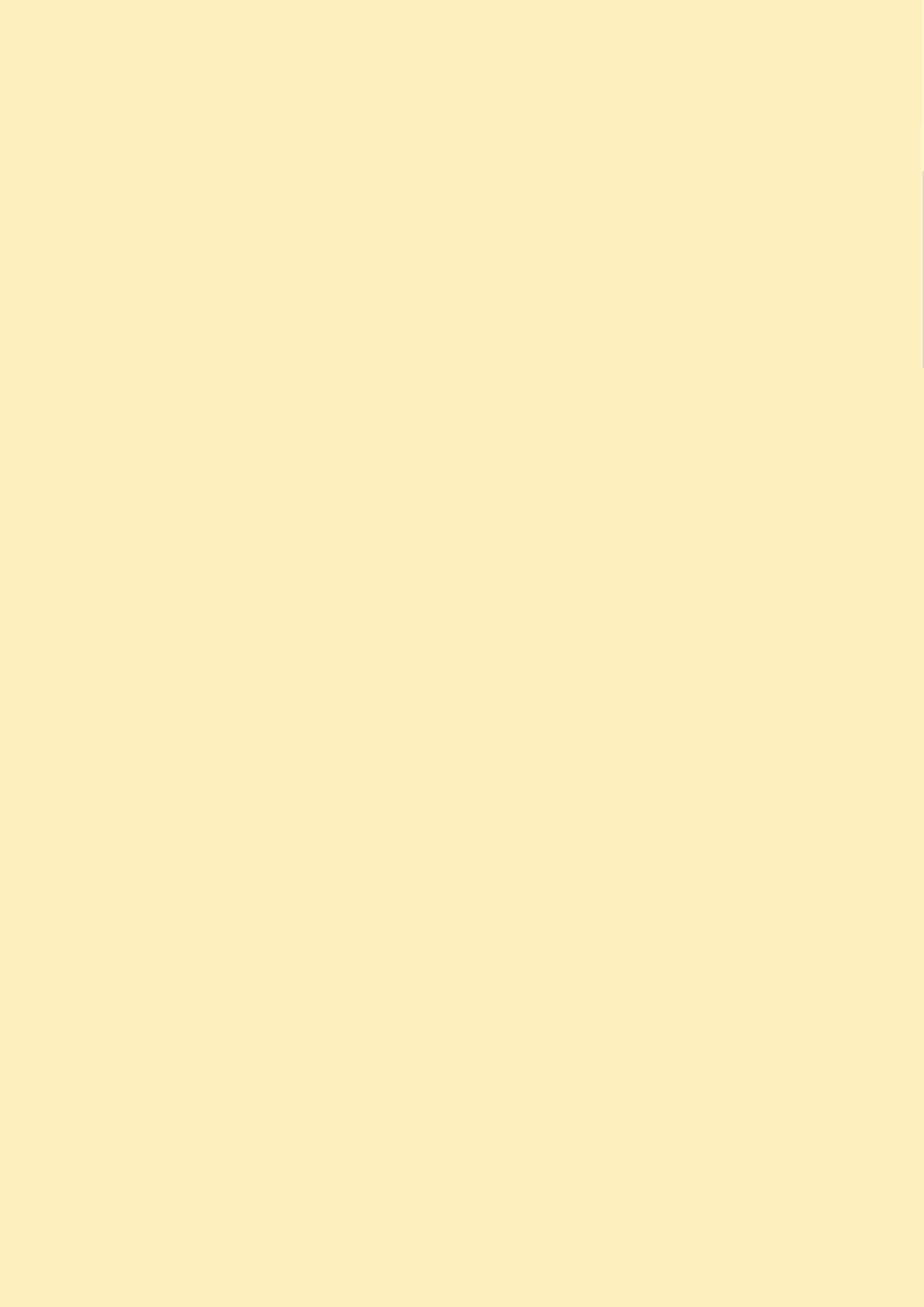 序号单位名称单位基本性质经费形式1中共保定市满城区委办公室行政单位财政拨款收入支出决算总表收入支出决算总表收入支出决算总表收入支出决算总表收入支出决算总表收入支出决算总表公开01表部门：中共保定市满城区委办公室                                              金额单位：   万元部门：中共保定市满城区委办公室                                              金额单位：   万元部门：中共保定市满城区委办公室                                              金额单位：   万元部门：中共保定市满城区委办公室                                              金额单位：   万元部门：中共保定市满城区委办公室                                              金额单位：   万元部门：中共保定市满城区委办公室                                              金额单位：   万元收入收入收入支出支出支出项目行次金额项目行次金额栏次1栏次2一、财政拨款收入11307.85一、一般公共服务支出281287.15二、上级补助收入2二、外交支出29三、事业收入3三、国防支出30四、经营收入4四、公共安全支出31五、附属单位上缴收入5五、教育支出32六、其他收入6六、科学技术支出337七、文化体育与传媒支出348八、社会保障和就业支出3520.709九、医疗卫生与计划生育支出3610十、节能环保支出3711十一、城乡社区支出3812十二、农林水支出3913十三、交通运输支出4014十四、资源勘探信息等支出4115十五、商业服务业等支出4216十六、金融支出4317十七、援助其他地区支出4418十八、国土海洋气象等支出4519十九、住房保障支出4620二十、粮油物资储备支出4721二十一、其他支出4822二十二、债务还本支出4923二十三、债务付息支出50本年收入合计241307.85本年支出合计511307.85用事业基金弥补收支差额25结余分配52年初结转和结余26年末结转和结余53总计271307.85总计541307.85注：本表反映部门本年度的总收支和年末结转结余情况。注：本表反映部门本年度的总收支和年末结转结余情况。注：本表反映部门本年度的总收支和年末结转结余情况。注：本表反映部门本年度的总收支和年末结转结余情况。注：本表反映部门本年度的总收支和年末结转结余情况。注：本表反映部门本年度的总收支和年末结转结余情况。收入决算表收入决算表收入决算表收入决算表收入决算表收入决算表收入决算表收入决算表收入决算表收入决算表收入决算表收入决算表收入决算表收入决算表收入决算表收入决算表收入决算表收入决算表公开02表公开02表公开02表部门：中共保定市满城区委办公室                                      金额单位：   万元部门：中共保定市满城区委办公室                                      金额单位：   万元部门：中共保定市满城区委办公室                                      金额单位：   万元部门：中共保定市满城区委办公室                                      金额单位：   万元部门：中共保定市满城区委办公室                                      金额单位：   万元部门：中共保定市满城区委办公室                                      金额单位：   万元部门：中共保定市满城区委办公室                                      金额单位：   万元部门：中共保定市满城区委办公室                                      金额单位：   万元部门：中共保定市满城区委办公室                                      金额单位：   万元部门：中共保定市满城区委办公室                                      金额单位：   万元部门：中共保定市满城区委办公室                                      金额单位：   万元部门：中共保定市满城区委办公室                                      金额单位：   万元部门：中共保定市满城区委办公室                                      金额单位：   万元部门：中共保定市满城区委办公室                                      金额单位：   万元部门：中共保定市满城区委办公室                                      金额单位：   万元部门：中共保定市满城区委办公室                                      金额单位：   万元部门：中共保定市满城区委办公室                                      金额单位：   万元部门：中共保定市满城区委办公室                                      金额单位：   万元项目项目项目项目本年收入合计本年收入合计本年收入合计财政拨款收入财政拨款收入财政拨款收入上级补助收入上级补助收入事业收入事业收入经营收入附属单位上缴收入附属单位上缴收入其他收入功能分类科目编码科目名称科目名称科目名称本年收入合计本年收入合计本年收入合计财政拨款收入财政拨款收入财政拨款收入上级补助收入上级补助收入事业收入事业收入经营收入附属单位上缴收入附属单位上缴收入其他收入栏次栏次栏次栏次11122233445667合计合计合计合计1307.851307.851307.851307.851307.851307.85201一般公共服务支出一般公共服务支出一般公共服务支出1287.151287.151287.151287.151287.151287.1520131党委办公厅（室）及相关机构事务党委办公厅（室）及相关机构事务党委办公厅（室）及相关机构事务1287.151287.151287.151287.151287.151287.152013101  行政运行  行政运行  行政运行823.48823.48823.48823.48823.48823.482013102  一般行政管理事务  一般行政管理事务  一般行政管理事务358.28358.28358.28358.28358.28358.282013103  机关服务  机关服务  机关服务95.2595.2595.2595.2595.2595.252013105  专项业务  专项业务  专项业务10.1310.1310.1310.1310.1310.13208社会保障和就业支出社会保障和就业支出社会保障和就业支出20.7020.7020.7020.7020.7020.7020805行政事业单位离退休行政事业单位离退休行政事业单位离退休20.7020.7020.7020.7020.7020.702080501  归口管理的行政单位离退休  归口管理的行政单位离退休  归口管理的行政单位离退休20.7020.7020.7020.7020.7020.70注：本表反映部门本年度取得的各项收入情况。注：本表反映部门本年度取得的各项收入情况。注：本表反映部门本年度取得的各项收入情况。注：本表反映部门本年度取得的各项收入情况。注：本表反映部门本年度取得的各项收入情况。注：本表反映部门本年度取得的各项收入情况。注：本表反映部门本年度取得的各项收入情况。注：本表反映部门本年度取得的各项收入情况。注：本表反映部门本年度取得的各项收入情况。注：本表反映部门本年度取得的各项收入情况。注：本表反映部门本年度取得的各项收入情况。注：本表反映部门本年度取得的各项收入情况。注：本表反映部门本年度取得的各项收入情况。注：本表反映部门本年度取得的各项收入情况。注：本表反映部门本年度取得的各项收入情况。注：本表反映部门本年度取得的各项收入情况。注：本表反映部门本年度取得的各项收入情况。注：本表反映部门本年度取得的各项收入情况。支出决算表支出决算表支出决算表支出决算表支出决算表支出决算表支出决算表支出决算表支出决算表支出决算表支出决算表支出决算表支出决算表支出决算表支出决算表支出决算表支出决算表支出决算表公开03表公开03表公开03表部门：中共保定市满城区委办公室                                       金额单位：   万元部门：中共保定市满城区委办公室                                       金额单位：   万元部门：中共保定市满城区委办公室                                       金额单位：   万元部门：中共保定市满城区委办公室                                       金额单位：   万元部门：中共保定市满城区委办公室                                       金额单位：   万元部门：中共保定市满城区委办公室                                       金额单位：   万元部门：中共保定市满城区委办公室                                       金额单位：   万元部门：中共保定市满城区委办公室                                       金额单位：   万元部门：中共保定市满城区委办公室                                       金额单位：   万元部门：中共保定市满城区委办公室                                       金额单位：   万元部门：中共保定市满城区委办公室                                       金额单位：   万元部门：中共保定市满城区委办公室                                       金额单位：   万元部门：中共保定市满城区委办公室                                       金额单位：   万元部门：中共保定市满城区委办公室                                       金额单位：   万元部门：中共保定市满城区委办公室                                       金额单位：   万元部门：中共保定市满城区委办公室                                       金额单位：   万元部门：中共保定市满城区委办公室                                       金额单位：   万元部门：中共保定市满城区委办公室                                       金额单位：   万元部门：中共保定市满城区委办公室                                       金额单位：   万元部门：中共保定市满城区委办公室                                       金额单位：   万元项目项目项目项目项目项目本年支出合计本年支出合计本年支出合计基本支出基本支出项目支出项目支出项目支出上缴上级支出经营支出经营支出对附属单位补助支出对附属单位补助支出对附属单位补助支出功能分类科目编码功能分类科目编码功能分类科目编码科目名称科目名称科目名称本年支出合计本年支出合计本年支出合计基本支出基本支出项目支出项目支出项目支出上缴上级支出经营支出经营支出对附属单位补助支出对附属单位补助支出对附属单位补助支出栏次栏次栏次栏次栏次栏次11122333455666合计合计合计合计合计合计1307.851307.851307.85784.49784.49523.37523.37523.37201201一般公共服务支出一般公共服务支出一般公共服务支出一般公共服务支出1287.151287.151287.15763.79763.79523.37523.37523.372013120131党委办公厅（室）及相关机构事务党委办公厅（室）及相关机构事务党委办公厅（室）及相关机构事务党委办公厅（室）及相关机构事务1287.151287.151287.15763.79763.79523.37523.37523.3720131012013101  行政运行  行政运行  行政运行  行政运行823.48823.48823.48680.66680.66142.83142.83142.8320131022013102  一般行政管理事务  一般行政管理事务  一般行政管理事务  一般行政管理事务358.28358.28358.283.963.96354.32354.32354.3220131032013103  机关服务  机关服务  机关服务  机关服务95.2595.2595.2579.1779.1716.0916.0916.0920131052013105  专项业务  专项业务  专项业务  专项业务10.1310.1310.1310.1310.1310.13208208社会保障和就业支出社会保障和就业支出社会保障和就业支出社会保障和就业支出20.7020.7020.7020.7020.702080520805行政事业单位离退休行政事业单位离退休行政事业单位离退休行政事业单位离退休20.7020.7020.7020.7020.7020805012080501  归口管理的行政单位离退休  归口管理的行政单位离退休  归口管理的行政单位离退休  归口管理的行政单位离退休20.7020.7020.7020.7020.70注：本表反映部门本年度各项支出情况。注：本表反映部门本年度各项支出情况。注：本表反映部门本年度各项支出情况。注：本表反映部门本年度各项支出情况。注：本表反映部门本年度各项支出情况。注：本表反映部门本年度各项支出情况。注：本表反映部门本年度各项支出情况。注：本表反映部门本年度各项支出情况。注：本表反映部门本年度各项支出情况。注：本表反映部门本年度各项支出情况。注：本表反映部门本年度各项支出情况。注：本表反映部门本年度各项支出情况。注：本表反映部门本年度各项支出情况。注：本表反映部门本年度各项支出情况。注：本表反映部门本年度各项支出情况。注：本表反映部门本年度各项支出情况。注：本表反映部门本年度各项支出情况。注：本表反映部门本年度各项支出情况。注：本表反映部门本年度各项支出情况。注：本表反映部门本年度各项支出情况。财政拨款收入支出决算总表财政拨款收入支出决算总表财政拨款收入支出决算总表财政拨款收入支出决算总表财政拨款收入支出决算总表财政拨款收入支出决算总表财政拨款收入支出决算总表财政拨款收入支出决算总表财政拨款收入支出决算总表财政拨款收入支出决算总表财政拨款收入支出决算总表财政拨款收入支出决算总表财政拨款收入支出决算总表财政拨款收入支出决算总表公开04表公开04表部门：中共保定市满城区委办公室                                         金额单位：   万元部门：中共保定市满城区委办公室                                         金额单位：   万元部门：中共保定市满城区委办公室                                         金额单位：   万元部门：中共保定市满城区委办公室                                         金额单位：   万元部门：中共保定市满城区委办公室                                         金额单位：   万元部门：中共保定市满城区委办公室                                         金额单位：   万元部门：中共保定市满城区委办公室                                         金额单位：   万元部门：中共保定市满城区委办公室                                         金额单位：   万元部门：中共保定市满城区委办公室                                         金额单位：   万元部门：中共保定市满城区委办公室                                         金额单位：   万元部门：中共保定市满城区委办公室                                         金额单位：   万元部门：中共保定市满城区委办公室                                         金额单位：   万元部门：中共保定市满城区委办公室                                         金额单位：   万元部门：中共保定市满城区委办公室                                         金额单位：   万元收     入收     入收     入支     出支     出支     出支     出支     出支     出支     出支     出支     出支     出支     出项目项目行次金额金额金额项目项目行次合计合计一般公共预算财政拨款一般公共预算财政拨款政府性基金预算财政拨款栏次栏次111栏次栏次22334一、一般公共预算财政拨款一、一般公共预算财政拨款11307.851307.851307.85一、一般公共服务支出一、一般公共服务支出291287.151287.151287.151287.15二、政府性基金预算财政拨款二、政府性基金预算财政拨款2二、外交支出二、外交支出303三、国防支出三、国防支出314四、公共安全支出四、公共安全支出325五、教育支出五、教育支出336六、科学技术支出六、科学技术支出347七、文化体育与传媒支出七、文化体育与传媒支出358八、社会保障和就业支出八、社会保障和就业支出3620.7020.7020.7020.709九、医疗卫生与计划生育支出九、医疗卫生与计划生育支出3710十、节能环保支出十、节能环保支出3811十一、城乡社区支出十一、城乡社区支出3912十二、农林水支出十二、农林水支出4013十三、交通运输支出十三、交通运输支出4114十四、资源勘探信息等支出十四、资源勘探信息等支出4215十五、商业服务业等支出十五、商业服务业等支出4316十六、金融支出十六、金融支出4417十七、援助其他地区支出十七、援助其他地区支出4518十八、国土海洋气象等支出十八、国土海洋气象等支出4619十九、住房保障支出十九、住房保障支出4720二十、粮油物资储备支出二十、粮油物资储备支出4821二十一、其他支出二十一、其他支出4922二十二、债务还本支出二十二、债务还本支出5023二十三、债务付息支出二十三、债务付息支出51本年收入合计本年收入合计241307.851307.851307.85本年支出合计本年支出合计521307.851307.851307.851307.85年初财政拨款结转和结余年初财政拨款结转和结余25年末财政拨款结转和结余年末财政拨款结转和结余53  一般公共预算财政拨款  一般公共预算财政拨款2654  政府性基金预算财政拨款  政府性基金预算财政拨款2755总计总计281307.851307.851307.85总计总计561307.851307.851307.851307.85注：本表反映部门本年度一般公共预算财政拨款和政府性基金预算财政拨款的总收支和年末结转结余情况。注：本表反映部门本年度一般公共预算财政拨款和政府性基金预算财政拨款的总收支和年末结转结余情况。注：本表反映部门本年度一般公共预算财政拨款和政府性基金预算财政拨款的总收支和年末结转结余情况。注：本表反映部门本年度一般公共预算财政拨款和政府性基金预算财政拨款的总收支和年末结转结余情况。注：本表反映部门本年度一般公共预算财政拨款和政府性基金预算财政拨款的总收支和年末结转结余情况。注：本表反映部门本年度一般公共预算财政拨款和政府性基金预算财政拨款的总收支和年末结转结余情况。注：本表反映部门本年度一般公共预算财政拨款和政府性基金预算财政拨款的总收支和年末结转结余情况。注：本表反映部门本年度一般公共预算财政拨款和政府性基金预算财政拨款的总收支和年末结转结余情况。注：本表反映部门本年度一般公共预算财政拨款和政府性基金预算财政拨款的总收支和年末结转结余情况。注：本表反映部门本年度一般公共预算财政拨款和政府性基金预算财政拨款的总收支和年末结转结余情况。注：本表反映部门本年度一般公共预算财政拨款和政府性基金预算财政拨款的总收支和年末结转结余情况。注：本表反映部门本年度一般公共预算财政拨款和政府性基金预算财政拨款的总收支和年末结转结余情况。注：本表反映部门本年度一般公共预算财政拨款和政府性基金预算财政拨款的总收支和年末结转结余情况。注：本表反映部门本年度一般公共预算财政拨款和政府性基金预算财政拨款的总收支和年末结转结余情况。一般公共预算财政拨款支出决算表一般公共预算财政拨款支出决算表一般公共预算财政拨款支出决算表一般公共预算财政拨款支出决算表一般公共预算财政拨款支出决算表一般公共预算财政拨款支出决算表一般公共预算财政拨款支出决算表一般公共预算财政拨款支出决算表一般公共预算财政拨款支出决算表公开05表公开05表部门：中共保定市满城区委办公室                                     金额单位：    万元部门：中共保定市满城区委办公室                                     金额单位：    万元部门：中共保定市满城区委办公室                                     金额单位：    万元部门：中共保定市满城区委办公室                                     金额单位：    万元部门：中共保定市满城区委办公室                                     金额单位：    万元部门：中共保定市满城区委办公室                                     金额单位：    万元部门：中共保定市满城区委办公室                                     金额单位：    万元部门：中共保定市满城区委办公室                                     金额单位：    万元部门：中共保定市满城区委办公室                                     金额单位：    万元项目项目项目项目本年支出本年支出本年支出本年支出本年支出功能分类科目编码功能分类科目编码功能分类科目编码科目名称小计小计基本支出基本支出项目支出功能分类科目编码功能分类科目编码功能分类科目编码科目名称小计小计基本支出基本支出项目支出功能分类科目编码功能分类科目编码功能分类科目编码科目名称小计小计基本支出基本支出项目支出栏次栏次栏次栏次11223合计合计合计合计1307.851307.85784.49784.49523.37201201201一般公共服务支出1287.151287.15763.79763.79523.37201312013120131党委办公厅（室）及相关机构事务1287.151287.15763.79763.79523.37201310120131012013101  行政运行823.48823.48680.66680.66142.83201310220131022013102  一般行政管理事务358.28358.283.963.96354.32201310320131032013103  机关服务95.2595.2579.1779.1716.09201310520131052013105  专项业务10.1310.130.000.0010.13208208208社会保障和就业支出20.7020.7020.7020.70208052080520805行政事业单位离退休20.7020.7020.7020.70208050120805012080501  归口管理的行政单位离退休20.7020.7020.7020.70注：本表反映部门本年度一般公共预算财政拨款收入及支出情况。      注：本表反映部门本年度一般公共预算财政拨款收入及支出情况。      注：本表反映部门本年度一般公共预算财政拨款收入及支出情况。      注：本表反映部门本年度一般公共预算财政拨款收入及支出情况。      注：本表反映部门本年度一般公共预算财政拨款收入及支出情况。      注：本表反映部门本年度一般公共预算财政拨款收入及支出情况。      注：本表反映部门本年度一般公共预算财政拨款收入及支出情况。      注：本表反映部门本年度一般公共预算财政拨款收入及支出情况。      注：本表反映部门本年度一般公共预算财政拨款收入及支出情况。      一般公共预算财政拨款基本支出决算表一般公共预算财政拨款基本支出决算表一般公共预算财政拨款基本支出决算表一般公共预算财政拨款基本支出决算表一般公共预算财政拨款基本支出决算表一般公共预算财政拨款基本支出决算表一般公共预算财政拨款基本支出决算表一般公共预算财政拨款基本支出决算表一般公共预算财政拨款基本支出决算表公开06表公开06表部门：中共保定市满城区委办公室部门：中共保定市满城区委办公室部门：中共保定市满城区委办公室部门：中共保定市满城区委办公室部门：中共保定市满城区委办公室金额单位：   万元金额单位：   万元人员经费人员经费人员经费公用经费公用经费公用经费公用经费公用经费公用经费科目编码科目名称决算数科目编码科目名称决算数科目编码科目名称决算数科目编码科目名称决算数科目编码科目名称决算数科目编码科目名称决算数301工资福利支出552.94302商品和服务支出173.26307债务利息及费用支出30101  基本工资210.7730201  办公费10.4230701  国内债务付息30102  津贴补贴168.4630202  印刷费18.5130702  国外债务付息30103  奖金24.7030203  咨询费310资本性支出0.2530106  伙食补助费1.0630204  手续费31001  房屋建筑物购建30107  绩效工资32.6530205  水费13.3831002  办公设备购置0.2530108  机关事业单位基本养老保险缴费61.6030206  电费58.9131003  专用设备购置30109 职业年金缴费0.2330207  邮电费7.9431005  基础设施建设30110  职工基本医疗保险缴费19.2830208  取暖费31006  大型修缮30111  公务员医疗补助缴费30209  物业管理费31007  信息网络及软件购置更新30112  其他社会保障缴费3.1630211  差旅费1.6831008  物资储备30113  住房公积金31.0530212  因公出国（境）费用31009  土地补偿30114  医疗费30213  维修（护）费18.9531010  安置补助30199  其他工资福利支出30214  租赁费31011  地上附着物和青苗补偿303对个人和家庭的补助58.0330215  会议费31012  拆迁补偿30301  离休费30216  培训费31013  公务用车购置30302  退休费20.7030217  公务接待费0.47031019  其他交通工具购置30303  退职（役）费30218  专用材料费31021  文物和陈列品购置30304  抚恤金26.3330224  被装购置费31022  无形资产购置30305  生活补助10.5830225  专用燃料费31099  其他资本性支出30306  救济费30226  劳务费399其他支出30307  医疗费补助30227  委托业务费39906  赠与30308  助学金30228  工会经费39907  国家赔偿费用支出30309  奖励金0.3030229  福利费39908对民间非营利组织和群众性自治组织补贴30310  个人农业生产补贴30231  公务用车运行维护费23.9739999  其他支出30399  其他对个人和家庭的补助支出0.1230239  其他交通费用19.0430240税金及附加费用30299其他商品和服务支出12.39人员经费合计人员经费合计610.98公用经费合计公用经费合计公用经费合计公用经费合计公用经费合计173.51注：本表反映部门本年度一般公共预算财政拨款基本支出明细情况。        注：本表反映部门本年度一般公共预算财政拨款基本支出明细情况。        注：本表反映部门本年度一般公共预算财政拨款基本支出明细情况。        注：本表反映部门本年度一般公共预算财政拨款基本支出明细情况。        注：本表反映部门本年度一般公共预算财政拨款基本支出明细情况。        注：本表反映部门本年度一般公共预算财政拨款基本支出明细情况。        注：本表反映部门本年度一般公共预算财政拨款基本支出明细情况。        注：本表反映部门本年度一般公共预算财政拨款基本支出明细情况。        注：本表反映部门本年度一般公共预算财政拨款基本支出明细情况。        一般公共预算财政拨款“三公”经费支出决算表一般公共预算财政拨款“三公”经费支出决算表一般公共预算财政拨款“三公”经费支出决算表一般公共预算财政拨款“三公”经费支出决算表一般公共预算财政拨款“三公”经费支出决算表一般公共预算财政拨款“三公”经费支出决算表公开07表部门：中共保定市满城区委办公室                                          金额单位：  万元部门：中共保定市满城区委办公室                                          金额单位：  万元部门：中共保定市满城区委办公室                                          金额单位：  万元部门：中共保定市满城区委办公室                                          金额单位：  万元部门：中共保定市满城区委办公室                                          金额单位：  万元部门：中共保定市满城区委办公室                                          金额单位：  万元预算数预算数预算数预算数预算数预算数合计因公出国（境）费公务用车购置及运行费公务用车购置及运行费公务用车购置及运行费公务接待费合计因公出国（境）费小计公务用车购置费公务用车运行费公务接待费12345625.3424.0024.001.34决算数决算数决算数决算数决算数决算数合计因公出国（境）费公务用车购置及运行费公务用车购置及运行费公务用车购置及运行费公务接待费合计因公出国（境）费小计公务用车购置费公务用车运行费公务接待费78910111224.4323.9723.970.47注：本表反映部门本年度“三公”经费支出预决算情况。其中：预算数为“三公”经费年初预算数，决算数是包括当年一般公共预算财政拨款和以前年度结转资金安排的实际支出。           注：本表反映部门本年度“三公”经费支出预决算情况。其中：预算数为“三公”经费年初预算数，决算数是包括当年一般公共预算财政拨款和以前年度结转资金安排的实际支出。           注：本表反映部门本年度“三公”经费支出预决算情况。其中：预算数为“三公”经费年初预算数，决算数是包括当年一般公共预算财政拨款和以前年度结转资金安排的实际支出。           注：本表反映部门本年度“三公”经费支出预决算情况。其中：预算数为“三公”经费年初预算数，决算数是包括当年一般公共预算财政拨款和以前年度结转资金安排的实际支出。           注：本表反映部门本年度“三公”经费支出预决算情况。其中：预算数为“三公”经费年初预算数，决算数是包括当年一般公共预算财政拨款和以前年度结转资金安排的实际支出。           注：本表反映部门本年度“三公”经费支出预决算情况。其中：预算数为“三公”经费年初预算数，决算数是包括当年一般公共预算财政拨款和以前年度结转资金安排的实际支出。           政府性基金预算财政拨款收入支出决算表政府性基金预算财政拨款收入支出决算表政府性基金预算财政拨款收入支出决算表政府性基金预算财政拨款收入支出决算表政府性基金预算财政拨款收入支出决算表政府性基金预算财政拨款收入支出决算表政府性基金预算财政拨款收入支出决算表政府性基金预算财政拨款收入支出决算表政府性基金预算财政拨款收入支出决算表政府性基金预算财政拨款收入支出决算表政府性基金预算财政拨款收入支出决算表公开08表部门：中共保定市满城区委办公室                                       金额单位：   万元部门：中共保定市满城区委办公室                                       金额单位：   万元部门：中共保定市满城区委办公室                                       金额单位：   万元部门：中共保定市满城区委办公室                                       金额单位：   万元部门：中共保定市满城区委办公室                                       金额单位：   万元部门：中共保定市满城区委办公室                                       金额单位：   万元部门：中共保定市满城区委办公室                                       金额单位：   万元部门：中共保定市满城区委办公室                                       金额单位：   万元部门：中共保定市满城区委办公室                                       金额单位：   万元部门：中共保定市满城区委办公室                                       金额单位：   万元部门：中共保定市满城区委办公室                                       金额单位：   万元项目项目项目项目项目年初结转和结余本年收入本年支出本年支出本年支出年末结转和结余功能分类科目编码功能分类科目编码功能分类科目编码科目名称科目名称年初结转和结余本年收入小计基本支出项目支出年末结转和结余功能分类科目编码功能分类科目编码功能分类科目编码科目名称科目名称年初结转和结余本年收入小计基本支出项目支出年末结转和结余功能分类科目编码功能分类科目编码功能分类科目编码科目名称科目名称年初结转和结余本年收入小计基本支出项目支出年末结转和结余栏次栏次栏次栏次栏次123456合计合计合计合计合计注：本表反映部门本年度政府性基金预算财政拨款收入、支出及结转和结余情况。              本部门本年度无相关收入（或支出、收支及结转结余等）情况，按要求空表列示       注：本表反映部门本年度政府性基金预算财政拨款收入、支出及结转和结余情况。              本部门本年度无相关收入（或支出、收支及结转结余等）情况，按要求空表列示       注：本表反映部门本年度政府性基金预算财政拨款收入、支出及结转和结余情况。              本部门本年度无相关收入（或支出、收支及结转结余等）情况，按要求空表列示       注：本表反映部门本年度政府性基金预算财政拨款收入、支出及结转和结余情况。              本部门本年度无相关收入（或支出、收支及结转结余等）情况，按要求空表列示       注：本表反映部门本年度政府性基金预算财政拨款收入、支出及结转和结余情况。              本部门本年度无相关收入（或支出、收支及结转结余等）情况，按要求空表列示       注：本表反映部门本年度政府性基金预算财政拨款收入、支出及结转和结余情况。              本部门本年度无相关收入（或支出、收支及结转结余等）情况，按要求空表列示       注：本表反映部门本年度政府性基金预算财政拨款收入、支出及结转和结余情况。              本部门本年度无相关收入（或支出、收支及结转结余等）情况，按要求空表列示       注：本表反映部门本年度政府性基金预算财政拨款收入、支出及结转和结余情况。              本部门本年度无相关收入（或支出、收支及结转结余等）情况，按要求空表列示       注：本表反映部门本年度政府性基金预算财政拨款收入、支出及结转和结余情况。              本部门本年度无相关收入（或支出、收支及结转结余等）情况，按要求空表列示       注：本表反映部门本年度政府性基金预算财政拨款收入、支出及结转和结余情况。              本部门本年度无相关收入（或支出、收支及结转结余等）情况，按要求空表列示       注：本表反映部门本年度政府性基金预算财政拨款收入、支出及结转和结余情况。              本部门本年度无相关收入（或支出、收支及结转结余等）情况，按要求空表列示       国有资本经营预算财政拨款支出决算表国有资本经营预算财政拨款支出决算表国有资本经营预算财政拨款支出决算表国有资本经营预算财政拨款支出决算表国有资本经营预算财政拨款支出决算表国有资本经营预算财政拨款支出决算表国有资本经营预算财政拨款支出决算表国有资本经营预算财政拨款支出决算表国有资本经营预算财政拨款支出决算表国有资本经营预算财政拨款支出决算表国有资本经营预算财政拨款支出决算表公开09表公开09表编制单位：中共保定市满城区委办公室                                  金额单位：   万元编制单位：中共保定市满城区委办公室                                  金额单位：   万元编制单位：中共保定市满城区委办公室                                  金额单位：   万元编制单位：中共保定市满城区委办公室                                  金额单位：   万元编制单位：中共保定市满城区委办公室                                  金额单位：   万元编制单位：中共保定市满城区委办公室                                  金额单位：   万元编制单位：中共保定市满城区委办公室                                  金额单位：   万元编制单位：中共保定市满城区委办公室                                  金额单位：   万元编制单位：中共保定市满城区委办公室                                  金额单位：   万元编制单位：中共保定市满城区委办公室                                  金额单位：   万元编制单位：中共保定市满城区委办公室                                  金额单位：   万元科目科目科目科目科目科目本年支出本年支出本年支出本年支出本年支出功能分类科目编码功能分类科目编码功能分类科目编码功能分类科目编码科目名称科目名称小计小计基本支出基本支出项目支出栏次栏次栏次栏次栏次栏次11223合计合计合计合计合计合计注：本表反映部门本年度国有资本经营预算财政拨款支出情况。                        本部门本年度无相关收入（或支出、收支及结转结余等）情况，按要求空表列示注：本表反映部门本年度国有资本经营预算财政拨款支出情况。                        本部门本年度无相关收入（或支出、收支及结转结余等）情况，按要求空表列示注：本表反映部门本年度国有资本经营预算财政拨款支出情况。                        本部门本年度无相关收入（或支出、收支及结转结余等）情况，按要求空表列示注：本表反映部门本年度国有资本经营预算财政拨款支出情况。                        本部门本年度无相关收入（或支出、收支及结转结余等）情况，按要求空表列示注：本表反映部门本年度国有资本经营预算财政拨款支出情况。                        本部门本年度无相关收入（或支出、收支及结转结余等）情况，按要求空表列示注：本表反映部门本年度国有资本经营预算财政拨款支出情况。                        本部门本年度无相关收入（或支出、收支及结转结余等）情况，按要求空表列示注：本表反映部门本年度国有资本经营预算财政拨款支出情况。                        本部门本年度无相关收入（或支出、收支及结转结余等）情况，按要求空表列示注：本表反映部门本年度国有资本经营预算财政拨款支出情况。                        本部门本年度无相关收入（或支出、收支及结转结余等）情况，按要求空表列示注：本表反映部门本年度国有资本经营预算财政拨款支出情况。                        本部门本年度无相关收入（或支出、收支及结转结余等）情况，按要求空表列示注：本表反映部门本年度国有资本经营预算财政拨款支出情况。                        本部门本年度无相关收入（或支出、收支及结转结余等）情况，按要求空表列示注：本表反映部门本年度国有资本经营预算财政拨款支出情况。                        本部门本年度无相关收入（或支出、收支及结转结余等）情况，按要求空表列示政府采购情况表政府采购情况表政府采购情况表政府采购情况表政府采购情况表政府采购情况表政府采购情况表政府采购情况表政府采购情况表政府采购情况表政府采购情况表政府采购情况表政府采购情况表政府采购情况表政府采购情况表政府采购情况表公开10表公开10表公开10表公开10表编制单位：中共保定市满城区委办公室                                            金额单位：   万元编制单位：中共保定市满城区委办公室                                            金额单位：   万元编制单位：中共保定市满城区委办公室                                            金额单位：   万元编制单位：中共保定市满城区委办公室                                            金额单位：   万元编制单位：中共保定市满城区委办公室                                            金额单位：   万元编制单位：中共保定市满城区委办公室                                            金额单位：   万元编制单位：中共保定市满城区委办公室                                            金额单位：   万元编制单位：中共保定市满城区委办公室                                            金额单位：   万元编制单位：中共保定市满城区委办公室                                            金额单位：   万元编制单位：中共保定市满城区委办公室                                            金额单位：   万元编制单位：中共保定市满城区委办公室                                            金额单位：   万元编制单位：中共保定市满城区委办公室                                            金额单位：   万元编制单位：中共保定市满城区委办公室                                            金额单位：   万元编制单位：中共保定市满城区委办公室                                            金额单位：   万元编制单位：中共保定市满城区委办公室                                            金额单位：   万元编制单位：中共保定市满城区委办公室                                            金额单位：   万元项目采购计划金额采购计划金额采购计划金额采购计划金额采购计划金额采购计划金额采购计划金额采购计划金额采购计划金额采购计划金额采购计划金额采购计划金额采购计划金额采购计划金额采购计划金额项目总计总计采购预算（财政性资金）采购预算（财政性资金）采购预算（财政性资金）采购预算（财政性资金）采购预算（财政性资金）采购预算（财政性资金）采购预算（财政性资金）采购预算（财政性资金）采购预算（财政性资金）采购预算（财政性资金）采购预算（财政性资金）采购预算（财政性资金）非财政性资金项目总计总计合计合计合计合计一般公共预算一般公共预算一般公共预算政府性基金预算政府性基金预算政府性基金预算政府性基金预算其他资金非财政性资金栏次112222333444456合       计139.14139.14139.14139.14139.14139.14139.14139.14139.14货物工程139.14139.14139.14139.14139.14139.14139.14139.14139.14服务项目实际采购金额实际采购金额实际采购金额实际采购金额实际采购金额实际采购金额实际采购金额实际采购金额实际采购金额实际采购金额实际采购金额实际采购金额实际采购金额实际采购金额实际采购金额项目总计总计总计采购预算（财政性资金）采购预算（财政性资金）采购预算（财政性资金）采购预算（财政性资金）采购预算（财政性资金）采购预算（财政性资金）采购预算（财政性资金）采购预算（财政性资金）采购预算（财政性资金）采购预算（财政性资金）采购预算（财政性资金）非财政性资金项目总计总计总计合计合计合计合计一般公共预算一般公共预算一般公共预算政府性基金预算政府性基金预算其他资金其他资金非财政性资金栏次111222233344556合       计138.49138.49138.49138.49138.49138.49138.49138.49138.49138.49货物工程138.49138.49138.49138.49138.49138.49138.49138.49138.49138.49服务注：本表反映部门本年度纳入部门预算范围的政府采购预算及支出情况。                     本部门本年度无相关收入（或支出、收支及结转结余等）情况，按要求空表列示   注：本表反映部门本年度纳入部门预算范围的政府采购预算及支出情况。                     本部门本年度无相关收入（或支出、收支及结转结余等）情况，按要求空表列示   注：本表反映部门本年度纳入部门预算范围的政府采购预算及支出情况。                     本部门本年度无相关收入（或支出、收支及结转结余等）情况，按要求空表列示   注：本表反映部门本年度纳入部门预算范围的政府采购预算及支出情况。                     本部门本年度无相关收入（或支出、收支及结转结余等）情况，按要求空表列示   注：本表反映部门本年度纳入部门预算范围的政府采购预算及支出情况。                     本部门本年度无相关收入（或支出、收支及结转结余等）情况，按要求空表列示   注：本表反映部门本年度纳入部门预算范围的政府采购预算及支出情况。                     本部门本年度无相关收入（或支出、收支及结转结余等）情况，按要求空表列示   注：本表反映部门本年度纳入部门预算范围的政府采购预算及支出情况。                     本部门本年度无相关收入（或支出、收支及结转结余等）情况，按要求空表列示   注：本表反映部门本年度纳入部门预算范围的政府采购预算及支出情况。                     本部门本年度无相关收入（或支出、收支及结转结余等）情况，按要求空表列示   注：本表反映部门本年度纳入部门预算范围的政府采购预算及支出情况。                     本部门本年度无相关收入（或支出、收支及结转结余等）情况，按要求空表列示   注：本表反映部门本年度纳入部门预算范围的政府采购预算及支出情况。                     本部门本年度无相关收入（或支出、收支及结转结余等）情况，按要求空表列示   注：本表反映部门本年度纳入部门预算范围的政府采购预算及支出情况。                     本部门本年度无相关收入（或支出、收支及结转结余等）情况，按要求空表列示   注：本表反映部门本年度纳入部门预算范围的政府采购预算及支出情况。                     本部门本年度无相关收入（或支出、收支及结转结余等）情况，按要求空表列示   注：本表反映部门本年度纳入部门预算范围的政府采购预算及支出情况。                     本部门本年度无相关收入（或支出、收支及结转结余等）情况，按要求空表列示   注：本表反映部门本年度纳入部门预算范围的政府采购预算及支出情况。                     本部门本年度无相关收入（或支出、收支及结转结余等）情况，按要求空表列示   注：本表反映部门本年度纳入部门预算范围的政府采购预算及支出情况。                     本部门本年度无相关收入（或支出、收支及结转结余等）情况，按要求空表列示   注：本表反映部门本年度纳入部门预算范围的政府采购预算及支出情况。                     本部门本年度无相关收入（或支出、收支及结转结余等）情况，按要求空表列示   